26.03.2020r.                   Temat lekcji: Aktywność fizyczna i jej wpływ na zdrowie-                                       Referat.Napisz krótki referat na wyżej podany temat.W referacie możesz uwzględnić takie zagadnienia jak:*ryzyko występowania otyłości oraz chorób przewlekłych(cukrzyca, nowotwory)*zapobieganie osteoporozie*zmniejszenie stresu*zdrowy styl życia*ryzyko wystąpienia nałogów*wystąpienie objawów depresjiPrace proszę przesyłać na adres: benia1624@wp.pl
27.03.2020r.                 Temat:Ćwiczenia ogólnorozwojowe.https://www.youtube.com/watch?v=85ZE3meQlnoObejrzyj zestaw ćwiczeń rozgrzewająco - rozciągających i przećwicz go w domu.Materiały i zagadnienia do samodzielnej pracy w domu z wf  
30.03 -7.04.2020r.30.03.2020r. Temat lekcji: Tenis stołowy- przepisy gry.Proszę zapoznać się z zasadami gry w tenisie stołowym – otworzyć poniższy link .http://stacjasport.pl/dyscypliny/tenis-stolowy/31.03.2020r. Temat lekcji: Ćwiczenia rozciągające mięśnie nógProszę obejrzeć zamieszczony filmik i wykonać ćwiczenia w domu.https://www.youtube.com/watch?v=EEicp9v5Xuw2.04.2020r. Temat lekcji: Piramida żywienia.Wykonaj piramidę żywienia uwzględniając  jej piętra:*oleje roślinne*ryby i mięso*nabiał i produkty pochodzenia mlecznego.*produkty pełnoziarniste*warzywa i owoce*codzienna aktywność fizycznaZdjęcia piramidy proszę przesłać na maila:benia1624@wp.pl (dla chętnych uczniów)3.04.2020r. Temat lekcji: Aerobic – ćwiczenia przy muzyce.Wspólnie z trenerem wykonaj ćwiczenia przy muzyki.https://www.youtube.com/watch?v=QENLEAi1diY   6.04.2020r. Temat lekcji: Podstawowe kroki i figury Poloneza7.04.2020r.Temat lekcji:  Przyjmowanie prawidłowej postawy ciała- ćwiczenia. 

Zasadniczym elementem profilaktyki i korekcji wad postawy ciała, w tym skolioz są ćwiczenia wyrabiające nawyk prawidłowej postawy.
Kształtowanie nawyku prawidłowej postawy przebiega w czterech fazach:
Pierwsza z nich to uświadomienie dziecku nieprawidłowości postawy
Drugą fazą kształtowania nawyku prawidłowej postawy jest opanowanie przez dziecko umiejętności dokonywania tzw. korekcji lokalnych, a następnie globalnych. W przypadku np. pleców okrągłych będzie to skorygowanie: ustawienia głowy – jej cofnięcie, ściągnięcie łopatek z cofnięciem barków, obniżenie barków, wyprost kręgosłupa w odcinku piersiowym.
Trzecia faza polega na wyrabianiu wytrzymałości posturalnej, tj. długotrwałego utrzymania (napięciem wzmocnionych mięśni) prawidłowej postawy.
Czwartą fazę stanowi utrwalenie nawyku postawy prawidłowej w warunkach zbliżonych do życia codziennego automatycznie, tj. bez udziału ciągłej kontroli świadomości.Proszę wykonać załączone ćwiczenia:

Ćwiczenie 1. Autokorekcja postawy przed lustrem, a) stojąc przodem, b) stojąc bokiem. Głowa i szyja wyciągnięte w górę, barki ułożone symetrycznie, łopatki ściągnięte, brzuch wciągnięty, pośladki ściągnięte. W staniu bokiem do lustra korekcja odcinka lędźwiowego kręgosłupa, a także głowy, łopatek, barków i brzucha
Ćwiczenie 2. Stanie tyłem do ściany, pięty, plecy i głowa dotykają ściany. Krok do przodu, próba samodzielnego stania, po chwili powrót do pozycji wyjściowej. Powtórzyć ćwiczenie kilka razy.
Ćwiczenie 3. Leżenie przodem ramiona wyprostowane, nogi złączone, obrót ciała w lewo lub w prawo o 360 stopni bez udziału ramion i nóg. Ćwiczenie wykonać w obie strony.
Ćwiczenie 4. Marsz z książką (woreczkiem) na głowie.
Ćwiczenie 5. Leżenie tyłem o nogach ugiętych, ramiona wyprostowane wzdłuż tułowia, wyczucie przylegania do podłoża na całej jego długości.
Ćwiczenie 6. Klęk podparty, uniesienie lewego ramienia w przód i prawej nogi w tył, wytrzymanie i powrót do pozycji wyjściowej. To samo ćwiczenie wykonać unosząc prawą rękę i lewą nogę
Ćwiczenie 7. Jak wyżej lecz z równoczesnym uniesieniem jednoimiennej nogi i ręki.
Ćwiczenie 8. Leżenie przodem, głowa uniesiona nad podłogą, broda przyciągnięta do klatki piersiowej, ręce proste w bok. Unoszenie prostych rąk do góry na wysokość oczu z jednoczesnym ściągnięciem łopatek, chwilę wytrzymujemy. Powrót do pozycji wyjściowej.                                          POZDRAWIAM  B.GAJDA 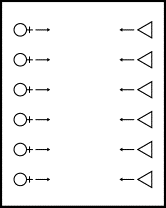 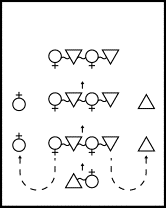 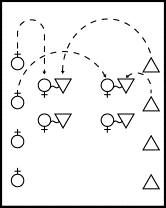 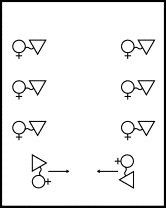 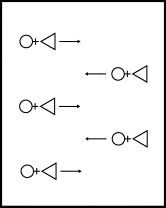 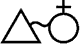 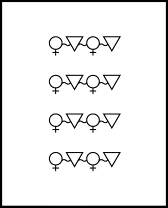 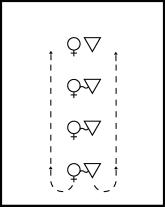 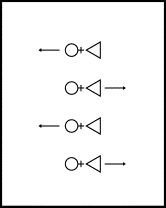 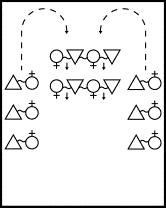 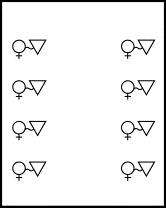 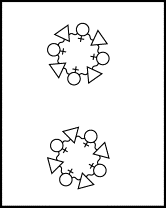 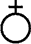 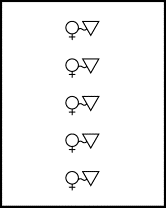 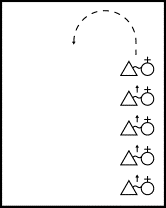 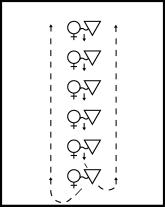 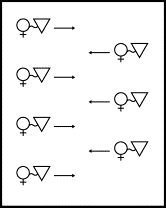 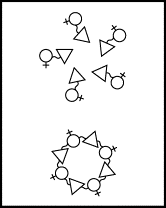 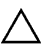 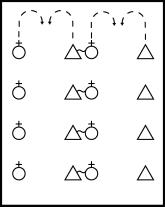 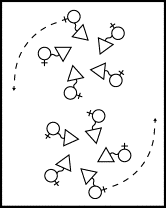 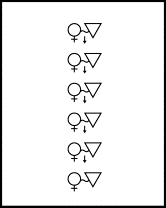 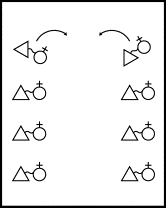 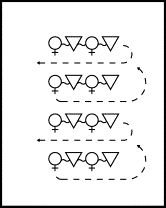 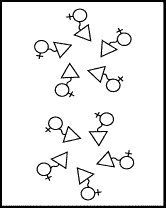 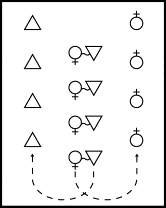 